Zasady oceniania w nauczaniu zdalnym w PSP nr 30 im. Królowej JadwigiKLASY 4-7 	Nauczanie zdalne polega na kontaktowaniu się i pracy nauczyciela z daną klasą poprzez urządzenia takie jak: komputer, tablet, telefon; przy użyciu e-dziennika – librus, platformy MS Teams, komunikatorów społecznych lub innego rodzaju platform. Wewnątrzszkolny System Oceniania w nauczaniu zdalnym ma charakter przejściowy i wprowadza się w celu umożliwienia realizacji podstawy programowej oraz monitorowania postępów edukacyjnych uczniów w okresie, w którym tradycyjna forma realizacji zajęć jest niemożliwa do kontynuowania na terenie szkoły.Przy ocenianiu uczniów w czasie nauczania zdalnego obowiązuje skala ocen stosowana dotychczas. Oceny wystawiane są zgodnie z obowiązującym w szkole systemem wagowym, a oceny cząstkowe zgodnie z obowiązującym systemem procentowym.Wagi ocen – na czas nauczania zdalnego wagi ocen pozostają bez zmian.O zagrożeniach oceną niedostateczną nauczyciele informują rodziców/prawnych opiekunów w terminie wynikającym z harmonogramu pracy szkoły poprzez Librus.Ocenianiu podlegają następujące aktywności uczniów: -odpowiedzi ustne, - prace pisemne(sprawdziany, kartkówki) - aktywność na zajęciach, - terminowość odsyłania prac- projekty- plakaty- lapbookiBrak reakcji na wysłane zadanie/sprawdzian/kartkówkę w wyznaczonym przez nauczyciela terminie skutkuje oceną niedostateczną. Uczeń ma możliwość poprawienia ocen otrzymanych za zadnie otrzymane w czasie e- nauczania w sposób i w terminie wskazanym przez nauczyciela.Prace do oceny wysyłane są za pośrednictwem poczty MS Office- Outlook lub przez komunikatory ustalone z nauczycielem.Nieodesłanie:sprawdzianu, pracy domowej we wskazanym terminie skutkuje wstawieniem oceny niedostatecznej. Jeżeli uczeń nie odeśle prac w ciągu 24h pozostaje ocena niedostateczna.projektu, plakatu, lapbooka o długim terminie wykonania skutkuje obniżeniem ocenyJeżeli uczeń nie pisał sprawdzianu w ustalonym terminie wraz z klasą, to od oddania sprawdzonych prac ma 2 tygodnie na napisanie sprawdzianu w terminie ustalonym z nauczycielem.Jeżeli istnieje podejrzenie niesamodzielności pracy, nauczyciel prosi o wyjaśnienie i ustala indywidualnie sposób ponownego zaliczenia danej pracy.Za aktywność na lekcji stawiane są plusy, za odpowiedź z bieżącej lekcji stawiane są plusy lub minusy, za nieodzywanie się po wywołaniu ucznia do odpowiedzi stawiane są minusy. Zebrane plusy i minusy są zliczane pod koniec nauki zdalnej i przeliczane na ocenę. 5 plusów – ocena bardzo dobra, 5 minusów – ocena niedostateczna. Plusy i minusy mogą się rekompensować.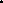 